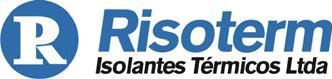  	Lauro de Freitas (BA), 09 de Março de 2020 À PARANAPANEMA S/A Via do Cobre, n.° 3.700  Área Industrial Oeste, COPEC Dias D’Ávila ‐ Bahia ‐ Brasil CEP:13.412‐901. At.: Sr. Marcones Figueiredo Ref.: Fornecimento de Mão de Obra Prezado (s) Senhor (es): Conforme solicitação de V.Sa., estamos encaminhando‐lhe nossa proposta PC‐992‐J/19 (Rev. B) para prestação dos serviços, de acordo com o seguinte: OBJETIVO A presente proposta tem por objetivo a execução dos serviços de construção civil para o fornecimento de mão de obra para recapacitação térmica do revestimento refratário na Nova Torre da UAS, localizado na área interna da PARANAPANEMA, em Dias D’Ávila, Bahia. OBRIGAÇÕES DA RISOTERM 2.1 ‐ Fornecer toda mão de obra especializada, com devidos ASO´s e treinamento de NR‐33 e 35 a fim de executar os serviços de  modo completo  e  dentro  dos padrões de qualidade exigidos; 2.2 ‐ Responsabilizar‐se por todas as obrigações da legislação trabalhista e previdência social referente à mão de obra a ser utilizada na execução dos trabalhos; 2.3 ‐ Retirar das dependências da PARANAPANEMA qualquer dos seus funcionários cuja permanência seja considerada indesejada; 2.4 ‐ Respeitar e cumprir todas as normas e procedimentos de segurança em vigor, vigentes nas dependências da PARANAPANEMA; 2.5 ‐ Manter sempre limpo, ordenado e em perfeitas condições de segurança os seus locais de trabalho;  	Página 1 de 2Loteamento Jardim Belo Horizonte, Lote 20, Quadra 07, s/nº - Portão CEP.: 42.700-000 ● Lauro de Freitas (Ba) ● Telefax: + 55 71 3379-6644 OBRIGAÇÕES DA PARANAPANEMA 3.1 ‐ Providenciar para que as frentes de serviço estejam livres e desimpedidas para início e execução dos trabalhos; 3.2 ‐ Fornecer roupa antiácida, máscara full‐face, Solução Diphoterine em comodato, quando necessário; 3.3 Responsabilizar‐se pela alimentação interna dos nossos colaboradores; HORÁRIO DE TRABALHO Os serviços serão realizados de domingo a domingo, em jornada de horário de turno das 06:30 às 16:30 hs e das 15:00 às 00:00 hs pelo período de 14 dias, respeitando a folga obrigatória. PREÇOS O valor global com desconto comercial para o fornecimento de mão da obra de 08 ajudantes (04 + 04) será de   R$ 45.000,00 (quarenta e cinco mil reais). OBS 1: Na composição dos preços NÃO ESTÃO INCLUSOS os custos com pagamento da PPR e Premio de Parada que estão previstos na Convenção Coletiva da base sindical da Construção Civil.   OBS 2: Para serviços de Fornecimento de Mão de Obra NÃO será aplicado o Acordo de Nível de Serviço (SLA). VALIDADE DA PROPOSTA A presente proposta é válida por 15 (quinze) dias a contar da data de entrega desta carta convite. Atenciosamente, Eng. Paulo Mesquita Diretor  	Página 2 de 2 Loteamento Jardim Belo Horizonte, Lote 20, Quadra 07, s/nº - Portão CEP.: 42.700-000 ● Lauro de Freitas (Ba) ● Telefax: + 55 71 3379-6644 